LES PRODUITS DE SAISON DU MOIS DE MARS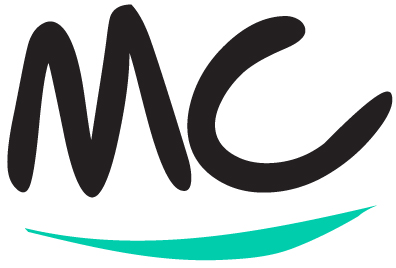 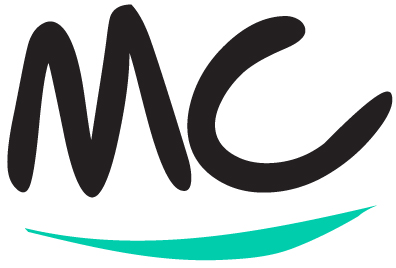 Les aliments de saison peuvent varier d’une région à l’autre  (climat, sols).Dans nos listes, il y a des produits de début, de pleine et de fin de saison. Ces listes sont indicatives, non exhaustives.Exigez l’affichage de l’origine du produit sur le point de vente. Posez des questions.   LES LEGUMES 				LES POISSONS ET CRUSTACES    LES FRUITS			  			LES VIANDES  ET VOLAILLES 					       LES FROMAGES Merci aux Producteurs Artisans de Qualité du Collège Culinaire de France qui nous ont permis de valider ces choix de produits.Feuilles et tiges : Blette. Céleri. Chicorées (endive, frisée, scarole, Trévise, Vérone). Choux (vert, rouge, blanc, de Bruxelles, fleur, Kalé, Pak-Choï, rave). Epinard. Mâche. Oseille. Poireau. Racines, tubercules, bulbes : Ail. Betterave. Carotte. Cardon. Crosne. Navet. Oignon. Oxalis. Panais. Patate douce. Poire de terre. Pommes de terre. Radis. Radis noir. Salsifis. Scorsonère. Topinambour et Héliantis.Légumes fruits : Toutes les courgesPoissons : Alose. Barbue. Brochet. Cabillaud. Chinchard. Dorade grise. Hareng. Lamproie. Lieu noir et jaune. Limande. Lotte. Maigre. Maquereau. Merlan. Merlu. Morue (salée). Plie. Raie. Rouget. Sardine. Sole. Turbot.Crustacés : Bulots. Coques. Coquilles Saint Jacques. Crevettes. Huitres. Langoustine. Moule. Agrumes : Citron. Mandarine. Orange. Pamplemousse. Autres : Ananas. Avocat. Banane. Kiwi. Poire. PommeViandes : Agneau de lait. Chevreau. Mouton. Bœuf. Porc. VeauVolailles: Caille. Canard. Coquelet. Dinde. Lapin. Pigeon. Pintade. Poulet.Pâtes molles à croûte fleurie : Brie. Coulommiers. Neufchâtel.Pâtes pressées cuites :              Abondance. Beaufort. Comté. Laguiole.Pâtes pressées non cuites :      Cantal. Salers.Pâtes molles à croûte lavée :   Epoisses. Langres. Livarot. Maroilles. Munster. Vacherin. Pâtes persillées :                        Bleus. Fourmes. Roquefort.Fromages de chèvre :                Crottins. Rocamadour. Tome des Pyrénées.Fromages de brebis :                 Bleus. Brocciu. Ossau Iraty. 